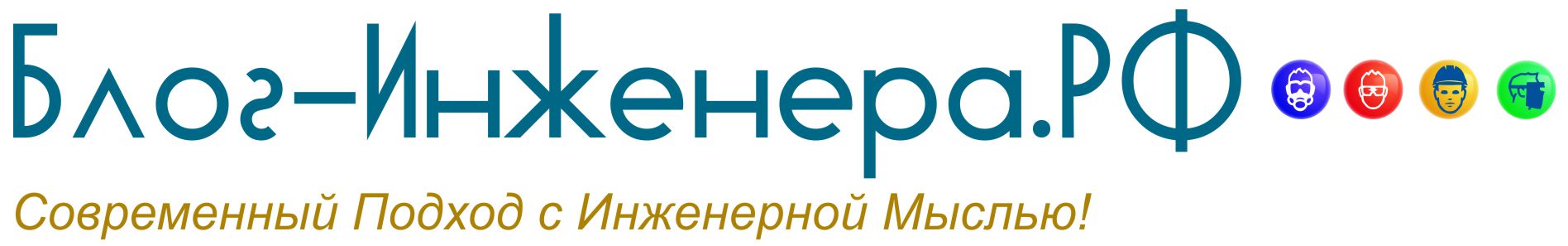 Приказ Минздравсоцразвития России от 17.12.2010 г. № 1122н
(редакция от 23.11.2017 г.)
«Об утверждении типовых норм бесплатной выдачи работникам смывающих и (или) обезвреживающих средств и стандарта безопасности труда "Обеспечение работников смывающими и (или) обезвреживающими средствами»
Зарегистрировано в Минюсте России 22.04.2011 г. № 20562Зарегистрировано в Минюсте России 22 апреля 2011 г. № 20562МИНИСТЕРСТВО ЗДРАВООХРАНЕНИЯ И СОЦИАЛЬНОГО РАЗВИТИЯРОССИЙСКОЙ ФЕДЕРАЦИИПРИКАЗот 17 декабря 2010 г. № 1122нОБ УТВЕРЖДЕНИИ ТИПОВЫХ НОРМБЕСПЛАТНОЙ ВЫДАЧИ РАБОТНИКАМ СМЫВАЮЩИХИ (ИЛИ) ОБЕЗВРЕЖИВАЮЩИХ СРЕДСТВ И СТАНДАРТА БЕЗОПАСНОСТИТРУДА "ОБЕСПЕЧЕНИЕ РАБОТНИКОВ СМЫВАЮЩИМИИ (ИЛИ) ОБЕЗВРЕЖИВАЮЩИМИ СРЕДСТВАМИ"В соответствии с пунктами 5.2.70 и 5.2.74 Положения о Министерстве здравоохранения и социального развития Российской Федерации, утвержденного Постановлением Правительства Российской Федерации от 30 июня 2004 г. № 321 (Собрание законодательства Российской Федерации, 2004, № 28, ст. 2898; 2005, № 2, ст. 162; 2006, № 19, ст. 2080; 2008, № 11 (ч. I), ст. 1036; № 15, ст. 1555; № 23, ст. 2713; № 42, ст. 4825; № 46, ст. 5337; № 48, ст. 5618; 2009, № 2, ст. 244; № 3, ст. 378; № 6, ст. 738; № 12, ст. 1427, 1434; № 33, ст. 4083, 4088; № 43, ст. 5064; № 45, ст. 5350; 2010, № 4, ст. 394; № 11, ст. 1225; № 25, ст. 3167; № 26, ст. 3350; № 31, ст. 4251; № 35, ст. 4574), приказываю:1. Утвердить:типовые нормы бесплатной выдачи работникам смывающих и (или) обезвреживающих средств согласно приложению № 1;стандарт безопасности труда "Обеспечение работников смывающими и (или) обезвреживающими средствами" согласно приложению № 2.2. Признать утратившим силу Постановление Министерства труда и социального развития Российской Федерации от 4 июля 2003 г. № 45 "Об утверждении норм бесплатной выдачи работникам смывающих и обезвреживающих средств, порядка и условий их выдачи" (зарегистрировано Министерством юстиции Российской Федерации 15 июля 2003 г. № 4901).МинистрТ.А.ГОЛИКОВАЛокализация: охрана труда на блог-инженера.рфПриложение № 1к Приказу Минздравсоцразвития Россииот 17 декабря 2010 г. № 1122нТИПОВЫЕ НОРМЫБЕСПЛАТНОЙ ВЫДАЧИ РАБОТНИКАМ СМЫВАЮЩИХИ (ИЛИ) ОБЕЗВРЕЖИВАЮЩИХ СРЕДСТВПриложение № 2к Приказу Минздравсоцразвития Россииот 17 декабря 2010 г. № 1122нСТАНДАРТБЕЗОПАСНОСТИ ТРУДА "ОБЕСПЕЧЕНИЕ РАБОТНИКОВ СМЫВАЮЩИМИИ (ИЛИ) ОБЕЗВРЕЖИВАЮЩИМИ СРЕДСТВАМИ"1. Стандарт безопасности труда "Обеспечение работников смывающими и (или) обезвреживающими средствами" (далее - Стандарт) устанавливает правила приобретения, выдачи, применения и организации хранения смывающих и (или) обезвреживающих средств.2. Стандарт распространяется на работодателей - юридических и физических лиц независимо от их организационно-правовых форм и форм собственности.3. Приобретение смывающих и (или) обезвреживающих средств осуществляется за счет средств работодателя.4. Смывающие и (или) обезвреживающие средства подразделяются на защитные средства, очищающие средства и средства восстанавливающего, регенерирующего действия.5. Смывающие и (или) обезвреживающие средства предоставляются работникам в соответствии с типовыми нормами бесплатной выдачи работникам смывающих и (или) обезвреживающих средств согласно приложению № 1 к настоящему Приказу (далее - Типовые нормы).6. Смывающие и (или) обезвреживающие средства, оставшиеся неиспользованными по истечении отчетного периода (один месяц), могут быть использованы в следующем месяце при соблюдении их срока годности.7. Работодатель вправе с учетом мнения выборного органа первичной профсоюзной организации или иного представительного органа работников и своего финансово-экономического положения устанавливать нормы бесплатной выдачи работникам смывающих и (или) обезвреживающих средств, улучшающие по сравнению с Типовыми нормами защиту работников от имеющихся на рабочих местах вредных и (или) опасных производственных факторов, особых температурных условий, а также загрязнений.8. Выдача работникам смывающих и (или) обезвреживающих средств, в том числе иностранного производства, допускается только в случае подтверждения их соответствия государственным нормативным требованиям декларацией о соответствии и (или) сертификатом соответствия, оформленными в порядке, установленном действующим законодательством.Приобретение смывающих и (или) обезвреживающих средств, не имеющих декларации о соответствии и (или) сертификата соответствия либо имеющих декларацию о соответствии и (или) сертификат соответствия, срок действия которых истек, не допускается.9. Нормы выдачи смывающих и (или) обезвреживающих средств, соответствующие условиям труда на рабочем месте работника, указываются в трудовом договоре работника или в локальном нормативном акте работодателя, доводятся до сведения работника в письменной или электронной форме способом, позволяющим подтвердить ознакомление работника с указанными нормами.(п. 9 в ред. Приказа Минтруда России от 23.11.2017 № 805н)10. При выдаче смывающих и (или) обезвреживающих средств работодатель обязан информировать работников о правилах их применения.11. Работник обязан применять по назначению и в соответствии со Стандартом смывающие и (или) обезвреживающие средства, выданные ему в установленном порядке.12. Подбор и выдача смывающих и (или) обезвреживающих средств осуществляется с учетом результатов проведения специальной оценки условий труда.(п. 12 в ред. Приказа Минтруда России от 20.02.2014 № 103н)13. Перечень рабочих мест и список работников, для которых необходима выдача смывающих и (или) обезвреживающих средств, составляются службой охраны труда (специалистом по охране труда) либо иным уполномоченным структурным подразделением (должностным лицом) работодателя и утверждаются работодателем с учетом мнения выборного органа первичной профсоюзной организации или иного уполномоченного работниками представительного органа.Указанный перечень рабочих мест и список работников формируются на основании Типовых норм и в соответствии с результатами специальной оценки условий труда с учетом особенностей существующего технологического процесса и организации труда, применяемых сырья и материалов.(в ред. Приказа Минтруда России от 20.02.2014 № 103н)До получения работодателем результатов проведения специальной оценки условий труда или в случае их отсутствия у работодателя перечень рабочих мест и список работников, для которых необходима выдача смывающих и (или) обезвреживающих средств, формируются с учетом мнения выборного органа первичной профсоюзной организации или иного уполномоченного работниками представительного органа на основании Типовых норм.(в ред. Приказа Минтруда России от 20.02.2014 № 103н)14. Выдача работникам смывающих и (или) обезвреживающих средств согласно Типовым нормам осуществляется уполномоченным структурным подразделением (должностным лицом) работодателя.15. Защитные средства гидрофильного, гидрофобного, а также комбинированного действия (кремы, эмульсии, гели, спреи и другие) выдаются работникам при работе с агрессивными водорастворимыми, водонерастворимыми рабочими материалами, их попеременном воздействии.16. Средства для защиты кожи при негативном влиянии окружающей среды (кремы, гели, эмульсии и другие) выдаются работникам, занятым на наружных и других работах, связанных с воздействием ультрафиолетового излучения диапазонов A, B, C, повышенных и пониженных температур, ветра и других.17. Средства для защиты от бактериологических вредных факторов, обладающие антибактериальным эффектом, выдаются работникам, занятым на производствах с повышенными требованиями к стерильности рук работающих, при работе с бактериально опасными средами, а также при нахождении рабочего места удаленно от стационарных санитарно-бытовых узлов.18. Средства для защиты от биологических вредных факторов (насекомых, паукообразных) выдаются работникам при работе в районах, где сезонно наблюдается массовый лет кровососущих и жалящих насекомых (комары, мошка, слепни, оводы и другие), а также распространение и активность кровососущих паукообразных (иксодовые клещи и другие), с учетом сезонной специфики региона.19. Применение защитных средств, указанных в пунктах 14 - 18 Стандарта, осуществляется путем их нанесения на открытые участки тела до начала работы.20. На работах, связанных с легкосмываемыми загрязнениями, для использования в душевых или в помещениях для умывания работникам выдаются очищающие средства в виде твердого туалетного мыла или жидких моющих средств (гель для рук, гель для тела и волос, жидкое туалетное мыло и другие).На работах, связанных с легкосмываемыми загрязнениями, работодатель имеет право не выдавать непосредственно работнику смывающие средства, а обеспечивает постоянное наличие в санитарно-бытовых помещениях мыла или дозаторов с жидким смывающим веществом.Для очищения от загрязнения кожи лица работникам выдаются только слабощелочные сорта мыла (туалетное).Не допускается замена мыла или жидких моющих средств агрессивными для кожи средствами (органическими растворителями, абразивными веществами (песок, чистящие порошки и т.п.), каустической содой и другими).21. На работах, связанных с трудносмываемыми, устойчивыми загрязнениями (масла, смазки, сажа, нефтепродукты, лаки, краски, в том числе полиграфические, смолы, клеи, битум, силикон, графит, различные виды производственной пыли, в том числе угольная, металлическая и т.п.), в дополнение к твердому туалетному мылу или жидким моющим средствам работникам выдаются очищающие кремы, гели и пасты.Замена указанных очищающих средств твердым туалетным мылом или жидкими моющими средствами не допускается.22. При работе с агрессивными водорастворимыми, водонерастворимыми и комбинированными веществами и негативном влиянии окружающей среды (наружные и другие работы, связанные с воздействием ультрафиолетового излучения диапазонов A, B, C, воздействием повышенных или пониженных температур, ветра) работникам выдаются регенерирующие (восстанавливающие) средства (кремы, эмульсии и другие) согласно Типовым нормам. Применение указанных средств осуществляется путем их нанесения на открытые чистые участки тела после работы.23. Выдача работникам жидких смывающих и (или) обезвреживающих средств, расфасованных в упаковки емкостью более 250 мл, может осуществляться посредством применения дозирующих систем, которые размещаются в санитарно-бытовых помещениях. Пополнение или замена емкостей, содержащих смывающие и (или) обезвреживающие средства, осуществляется по мере расходования указанных средств.24. Работодатель обязан организовать надлежащий учет и контроль за выдачей работникам смывающих и (или) обезвреживающих средств в установленные сроки.Сроки использования смывающих и (или) обезвреживающих средств исчисляются со дня фактической выдачи их работникам и не должны превышать сроков годности, указанных производителем.Выдача работникам смывающих и (или) обезвреживающих средств за исключением средств, указанных в пункте 7 Типовых норм, должна фиксироваться под роспись в личной карточке учета выдачи смывающих и (или) обезвреживающих средств, образец которой предусмотрен приложением к Стандарту.(в ред. Приказа Минтруда России от 23.11.2017 № 805н)25. Хранение выдаваемых работникам смывающих и (или) обезвреживающих средств работодатель осуществляет в соответствии с рекомендациями изготовителя.26. Ответственность за своевременную и в полном объеме выдачу работникам смывающих и (или) обезвреживающих средств в соответствии с Типовыми нормами, за организацию контроля правильности их применения работниками, а также за хранение смывающих и (или) обезвреживающих средств возлагается на работодателя (его представителя).27. Государственный надзор и контроль за соблюдением работодателем Стандарта осуществляется федеральным органом исполнительной власти, осуществляющим функции надзора и контроля за соблюдением трудового законодательства и иных нормативных правовых актов, содержащих нормы трудового права, и его территориальными органами (государственными инспекциями труда в субъектах Российской Федерации).28. Контроль за соблюдением работодателями (юридическими и физическими лицами) Стандарта в подведомственных организациях осуществляется в порядке, предусмотренном действующим законодательством Российской Федерации.Локализация: охрана труда на блог-инженера.рфПриложениек стандарту безопасности труда"Обеспечение работниковсмывающими и (или) обезвреживающимисредствами", утвержденному ПриказомМинздравсоцразвития Россииот 17 декабря 2010 г. № 1122нОбразец                          ЛИЧНАЯ КАРТОЧКА № ____          УЧЁТА ВЫДАЧИ СМЫВАЮЩИХ И (ИЛИ) ОБЕЗВРЕЖИВАЮЩИХ СРЕДСТВФамилия _____________________________ Имя _________________________________Отчество (при наличии) ______________________ Табельный номер _____________Структурное подразделение _________________________________________________Профессия (должность) __________________ Дата поступления на работу _______Дата изменения наименования профессии (должности)  или  перевода  в  другоеструктурное подразделение _________________________________________________Предусмотрено  типовыми  нормами  бесплатной  выдачи работникам смывающих и(или) обезвреживающих средств:Руководитель структурного подразделения ___________________________________                                          Оборотная сторона личной карточкиРуководитель структурного подразделения ___________________________________Локализация: охрана труда на блог-инженера.рфСписок изменяющих документов(в ред. Приказов Минтруда России от 07.02.2013 № 48н,от 20.02.2014 № 103н, от 23.11.2017 № 805н)Примечание:Постановление Правительства РФ от 30.06.2004 № 321 утратило силу в связи с изданием Постановления Правительства РФ от 28.06.2012 № 655.Постановлением Правительства РФ от 19.06.2012 № 610 утверждено Положение о Министерстве труда и социальной защиты Российской Федерации, подпунктами 5.2.28 и 5.2.32 которого определены полномочия Министерства по утверждению стандартов безопасности труда и типовых норм бесплатной выдачи работникам смывающих и (или) обезвреживающих средств.Список изменяющих документов(в ред. Приказа Минтруда России от 07.02.2013 № 48н)№ п/пВиды смывающих и (или) обезвреживающих средствНаименование работ и производственных факторовНорма выдачи на 1 работника в месяц1234I. Защитные средстваI. Защитные средстваI. Защитные средстваI. Защитные средства1Средства гидрофильного действия (впитывающие влагу, увлажняющие кожу)Работы с органическими растворителями, техническими маслами, смазками, сажей, лаками и красками, смолами, нефтью и нефтепродуктами, графитом, различными видами производственной пыли (в том числе угольной, металлической, стекольной, бумажной и другими), мазутом, стекловолокном, смазочно-охлаждающими жидкостями (далее - СОЖ) на масляной основе и другими водонерастворимыми материалами и веществами100 мл2Средства гидрофобного действия (отталкивающие влагу, сушащие кожу)Работы с водными растворами, водой (предусмотренные технологией), СОЖ на водной основе, дезинфицирующими средствами, растворами цемента, извести, кислот, щелочей, солей, щелочемасляными эмульсиями и другими водорастворимыми материалами и веществами; работы, выполняемые в резиновых перчатках или перчатках из полимерных материалов (без натуральной подкладки), закрытой спецобуви100 мл3Средства комбинированного действияРаботы при попеременном воздействии водорастворимых и водонерастворимых материалов и веществ, указанных в пунктах 1 и 2 настоящих Типовых норм100 мл4Средства для защиты кожи при негативном влиянии окружающей среды (от раздражения и повреждения кожи)Наружные, сварочные и другие работы, связанные с воздействием ультрафиолетового излучения диапазонов A, B, C или воздействием пониженных температур, ветра100 мл5Средства для защиты от бактериологических вредных факторов (дезинфицирующие)Работы с бактериально опасными средами; при нахождении рабочего места удаленно от стационарных санитарно-бытовых узлов; работы, выполняемые в закрытой специальной обуви; при повышенных требованиях к стерильности рук на производстве100 мл6Средства для защиты от биологических вредных факторов (от укусов членистоногих)Наружные работы (сезонно, при температуре выше 0° Цельсия) в период активности кровососущих и жалящих насекомых и паукообразных200 млII. Очищающие средстваII. Очищающие средстваII. Очищающие средстваII. Очищающие средства7Мыло или жидкие моющие средства в том числе:Работы, связанные с легкосмываемыми загрязнениями7для мытья рук200 г (мыло туалетное) или 250 мл (жидкие моющие средства в дозирующих устройствах)7для мытья тела300 г (мыло туалетное) или 500 мл (жидкие моющие средства в дозирующих устройствах)8Твердое туалетное мыло или жидкие моющие средстваРаботы, связанные с трудносмываемыми, устойчивыми загрязнениями: масла, смазки, нефтепродукты, лаки, краски, смолы, клеи, битум, мазут, силикон, сажа, графит, различные виды производственной пыли (в том числе угольная, металлическая)300 г (мыло туалетное) или 500 мл (жидкие моющие средства в дозирующих устройствах)8Твердое туалетное мыло или жидкие моющие средстваРаботы на угольных (сланцевых) шахтах, в разрезах, на обогатительных и брикетных фабриках, в шахтостроительных и шахто-монтажных организациях угольной промышленности800 г (мыло туалетное) или 750 мл (жидкие моющие средства в дозирующих устройствах)(п. 8 в ред. Приказа Минтруда России от 07.02.2013 № 48н)(п. 8 в ред. Приказа Минтруда России от 07.02.2013 № 48н)(п. 8 в ред. Приказа Минтруда России от 07.02.2013 № 48н)(п. 8 в ред. Приказа Минтруда России от 07.02.2013 № 48н)9Очищающие кремы, гели и пастыРаботы, связанные с трудносмываемыми, устойчивыми загрязнениями: масла, смазки, нефтепродукты, лаки, краски, смолы, клеи, битум, мазут, силикон, сажа, графит, различные виды производственной пыли (в том числе угольная, металлическая)200 млIII. Регенерирующие, восстанавливающие средстваIII. Регенерирующие, восстанавливающие средстваIII. Регенерирующие, восстанавливающие средстваIII. Регенерирующие, восстанавливающие средства10Регенерирующие, восстанавливающие кремы, эмульсииРаботы с органическими растворителями, техническими маслами, смазками, сажей, лаками и красками, смолами, нефтью и нефтепродуктами, графитом, различными видами производственной пыли (в том числе угольной, стекольной и другими), мазутом, СОЖ на водной и масляной основе, с водой и водными растворами (предусмотренные технологией), дезинфицирующими средствами, растворами цемента, извести, кислот, щелочей, солей, щелочемасляными эмульсиями и другими рабочими материалами; работы, выполняемые в резиновых перчатках или перчатках из полимерных материалов (без натуральной подкладки); негативное влияние окружающей среды100 млСписок изменяющих документов(в ред. Приказов Минтруда России от 20.02.2014 № 103н,от 23.11.2017 № 805н)Пункт Типовых нормВид смывающих и (или) обезвреживающих средствЕдиница измерения (г/мл)Количество на годВид смывающих и (или) обезвреживающих средствСвидетельство о государственной регистрации, сертификат соответствияВыданоВыданоВыданоВыданоВид смывающих и (или) обезвреживающих средствСвидетельство о государственной регистрации, сертификат соответствиядатаколичество (г/мл)способ выдачи (индивидуально; посредством дозирующей системы)расписка в получении